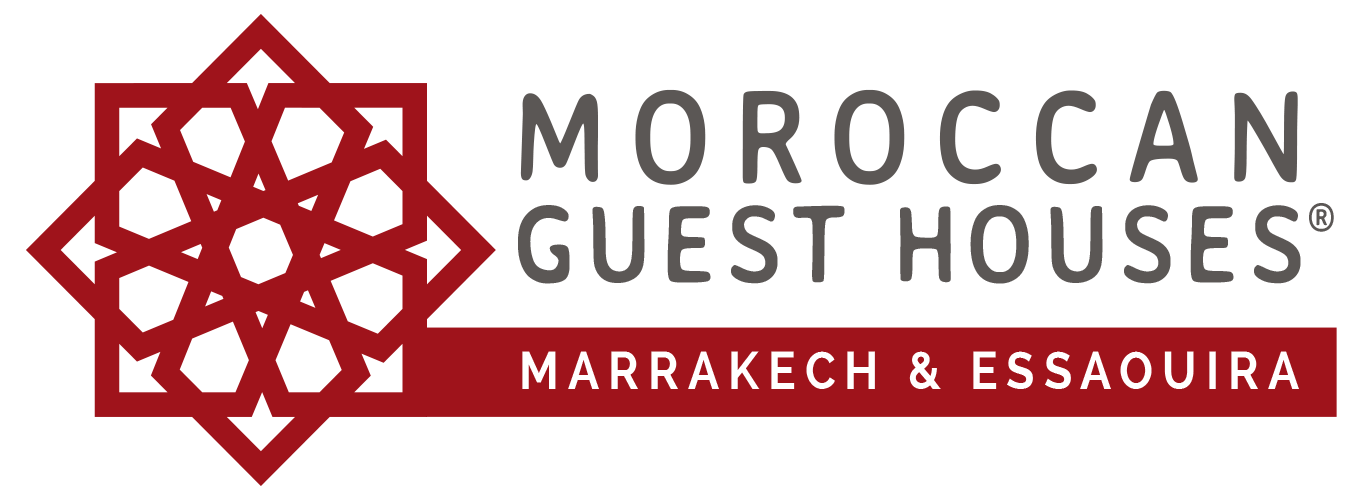 COMPTE RENDUASSEMBLEE GENERALE22 JANVIER 2020-------------------------------------------------------------------------------------------------Accueil et ouverture de l’Assemblée Générale par notre Président Christophe AUBRIERE à 10h00.Après avoir constaté que le quorum (118) n’est pas atteint lors de la première AG, celle-ci est clôturée.Quelques minutes plus tard, la seconde AG est ouverte. Une majorité simple des inscrits (signature à l’entrée de l’AG) est suffisante lors des votes.PRESENTATION DES MEMBRES DU BUREAU PAR LE PRESIDENT : BUREAU SORTANT. Président : AUBRIERE Christophe. Vice-Président : EZZAHER Abderrahim. Vice-Présidente : BRANDAO Marie-Jo. Trésorier : JEAN Bernard démissionnaire. Secrétaire Générale : FOSTOFF Marie. Relation Adhérents : ROURE Samuel – démissionnaire. Attachée à la communication : MARZANI Manuela. Communication : ANFOSSI Alberto – démissionnaire. Organisation : LEROY StéphaneIl rappelle les missions de chacun des membres du bureau pour atteindre les objectifs de l’association et défendre les intérêts des adhérents.ACTIONS ET BILAN 2019 : Le président présente le bilan des actions menées en 2019, ainsi que la nouvelle collaboratrice de l’association Madame DESCARPENTRIES Soraya qui assure une permanence du lundi au vendredi de 9h à 13h30 à l’écoute de nos adhérents.ACTIONS MENEES : . Nouveau Forum : www.maisondhotesmarrakech.com. Facebook + Instagram. Mobilisation ESSAOUIRA. Finalisation du portail www.moroccanguesthouses.com. Négociation avec l’association des guides. Rappel de la règlementation fiscale sur la RAS et la TVA pour les opérations immatérielles payées à l’étranger à des entreprises n’ayant pas d’établissement stable au Maroc.BILAN FINANCIER : Bilan Financier						2019Cotisations							118 800.00Subventions							 45 936.54Dépenses							-94 425.47Provision community Manager				-40 850.00Disponible au 31 décembre + 347 760.88 (ne tient pas compte du chèque non encaissé de 40 850.00 dhs)PRINCIPALES DEPENSES 2019Salaires & Charges : 		58 508.05Community manager : 	40 850.00Plaques et impression : 	16 007.99ORGANISATION COMPTABLE AU RESPECT DES NORMES :La comptabilité de l’association est tenue par notre Cabinet d’expertise comptable, qui assure la compilation de ses états de synthèse conformément aux normes en vigueur. Ses comptes sont établis sur la base du Code Général de Normalisation Comptable (CGNC) et du plan comptable associatif.SYNTHESE DES IMMOBILISATIONS : Immobilisations – intitulé							MontantSite Internet & Centrale de réservation					100 171.54Mobilier de Bureau								 2 044.00Matériel Informatique						  	 1 990.00Matériel et outillage								 5 403.90								TOTAL		109 609.44SOLDE TRESORERIE A LA DATE DE CLOTURETrésorerie – intitulé								MontantCaisse										1 224.00Banque								        346 536.88				Solde de trésorerie au 31/12/2019	        347 760.88SYNTHESE DES RECETTES ET DES DEPENSESDETAIL DES RECETTESRecettes – intitulé							MontantCotisations adhérents							118 761.50Subventions							           45 975.04					Total des recettes		          164 736.54DETAIL DES DEPENSESDépenses – intitulé							Montant	Produits d’entretien							   254.00Fourniture de bureau							2 055.50Petit outillage								1 428.00Prestation de services							3 500.00Entretien et réparation							2 780.00Déplacements missions réceptions					5 629.00Catalogues et imprimés publicitaires				          16 007.90	Web Marketing							         40 850.00	Frais de téléphone                                                                                  2 433.60Frais bancaires                                                                                        1 828.20Rémunération du personnel                                                                 51 730.76	Cotisations Sécurité Sociale						 5 362.26Cotisations Mutuelles                                                                               1 415.03Autres                                                                                                              1.13					Total des Dépenses		         135 275.47 	 VOTE DU RAPPORT MORAL ET FINANCIER. Inscrits : 176 Adhérents – Majorité simple – Quorum 2/3 soit 118 participants à l’AG. Votant Présent : 26Absentions : 0Contre : 0Pour : 26Le rapport moral et financier est voté à l’UNANIMITEOBJECTIFS 2020Reconquérir les Adhérents de MGH :. Promouvoir la plateforme de réservation. Fédérer plus de MH par des actions commerciales (journées conviviales) mais aussi par le bouche à oreille. Consolider et poursuivre le développement de la communication digitale et salonsµ. Accélérer l’avancement des commissions en cours (recrutement)BUDGET PREVISONNEL															 	B2019			Résultat 2019		Budget 2020. Cotisations		240 000		118 800			124 000. Rev nets centrale	  30 000		  45 936		---------. Dép. de fct	          -220 000                     -94 725		- 95 000. Communication	           - 50 000	           - 40850                       - 60 000. Capacité auto fin	15 800			 29 161			- 31 000NOUVEAU BUREAU. Président : LEROY Stéphane. Vice Président : EZZAHER Abderrahim. Vice Présidente :  BRANDAO Marie-Jo. Trésorier : AUBRIERE Christophe. Secrétaire Générale : FOSTOFF Marie. Relations Adhérents : ARZILI Caterina. Coordination de la communication : MARZANI ManuelaVOTE DU NOUVEAU BUREAU Aucune liste n’a été présentée à l’exception du bureau sortant :. Inscrits : 176 Adhérents – Majorité simple – Quorum 2/3 soit 118 participants à l’AG. Votant présents 26Absentions : 0Contre : 0Pour : 26Le nouveau bureau obtient l’UNANIMITEL’assemblée est close à 12h00